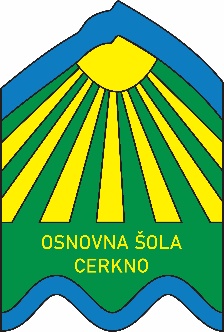 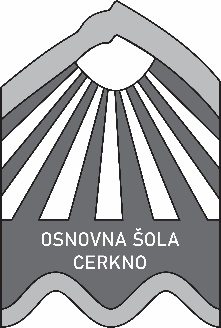 OSNOVNA ŠOLA CERKNO
ŠOLSKA KNJIŽNICABevkova ulica 265282 CerknoTel.: 05/372 90 00e-pošta: knjiznica@os-cerkno.siIzposoja knjig
Naslov knjige:Knjigo želim prevzeti:Izpolnjen obrazec pošljite na e-naslov: knjiznica@os-cerkno.siPrevzem knjig bo pred glavnim vhodom, po potrditvi prejema naročila.Ime in priimek učenca:1.
2.
3.
4.
5.
Datum: Ura: 